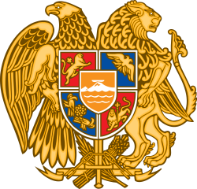 ՀԱՅԱՍՏԱՆԻ ՀԱՆՐԱՊԵՏՈՒԹՅԱՆ ՆԵՐՔԻՆ ԳՈՐԾԵՐԻ ՆԱԽԱՐՈՒԹՅՈՒՆ ՈՍՏԻԿԱՆՈՒԹՅԱՆ ՊԵՏ-ՆԵՐՔԻՆ ԳՈՐԾԵՐԻ ՆԱԽԱՐԱՐԻ ՏԵՂԱԿԱԼԹԻՎ   -ՆՀԱՅԱՍՏԱՆԻ ՀԱՆՐԱՊԵՏՈՒԹՅԱՆ ԿԱՌԱՎԱՐՈՒԹՅԱՆՆ ԱՌԸՆԹԵՐ ՀԱՅԱՍՏԱՆԻ ՀԱՆՐԱՊԵՏՈՒԹՅԱՆ ՈՍՏԻԿԱՆՈՒԹՅԱՆ ՊԵՏԻ 2013 ԹՎԱԿԱՆԻ ԱՊՐԻԼԻ 29-Ի ԹԻՎ 9-Ն ՀՐԱՄԱՆՆ ՈՒԺԸ ԿՈՐՑՐԱԾ ՃԱՆԱՉԵԼՈՒ ՄԱՍԻՆՂեկավարվելով «Նորմատիվ իրավական ակտերի մասին» օրենքի 36-րդ հոդվածի 5-րդ մասի և 37-րդ հոդվածի 1-ին մասի պահանջներով`Հրամայում եմ՝1. Ուժը կորցրած ճանաչել 2013 թվականի ապրիլի 29-ի Հայաստանի Հանրապետության կառավարությանն առընթեր Հայաստանի Հանրապետության ոստիկանության պետի «Ոստիկանության կարգապահական հանձնաժողովի կազմում ընդգրկվելու նպատակով հասարակական միավորումների կողմից ներկայացվող հայտերը ոստիկանության կողմից ընդունելու, քննարկելու, թեկնածուներին ընտրելու կարգը սահմանելու մասին» թիվ 9-Ն հրամանը:2. Սույն հրամանն ուժի մեջ է մտնում պաշտոնական հրապարակմանը հաջորդող օրվանից:      Ոստիկանության գեներալ-մայոր                                 Ա․ Հովհաննիսյան    հունվարի 2024թ․ ք․ Երևան 